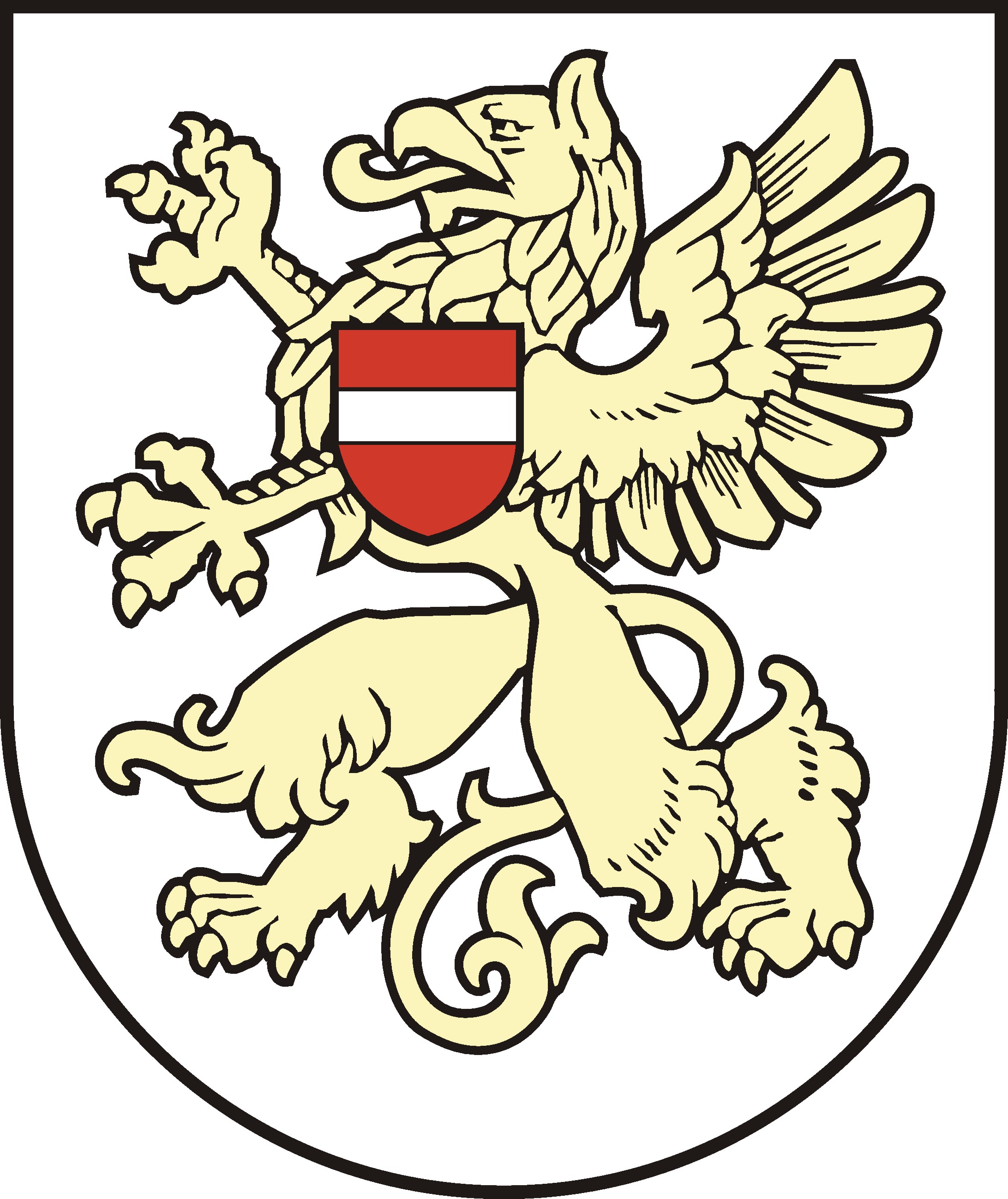 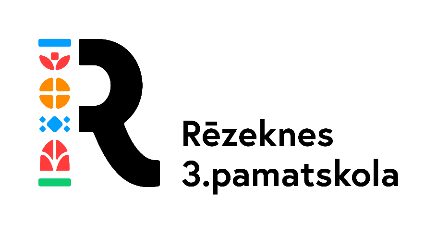 PAŠVĒRTĒJUMA ZIŅOJUMSPubliskojamā daļa SASKAŅOTSIzglītības iestādes vispārīgs raksturojumsIzglītojamo skaits un īstenotās izglītības programmas 2021./2022. mācību gadā Izglītības iestādes iegūtā informācija par izglītojamo iemesliem izglītības iestādes maiņai un mācību pārtraukšanai izglītības programmā (2-3 secinājumi par izglītojamiem, kuri uzsākuši vai pārtraukuši mācības izglītības iestādē):3 skolēni mainīja dzīvesvietu, ģimene devās dzīvot uz citu pilsētu, jo atrada tur darbu;6 mainīja izglītības iestādi, jo šeit radās grūtības mācībās un vecāki meklēja vieglākus ceļus;2 skolēni kopā ar ģimeni aizbrauca uz ārzemēm, 1 skolēns tika iekļauts Latvijas izlasē futbolā un bija spiests mainīt skolu, jo pārcēlās dzīvot uz Rīgu. Pedagogu ilgstošās vakances un atbalsta personāla nodrošinājums Izglītības iestādes darbības pamatmērķi un prioritātes Izglītības iestādes misija Katram skolēnam sniegt kvalitatīvu izglītību, kas veicina nepārtrauktu personības izaugsmi un mērķtiecīgu karjeras izvēli, sociālo prasmju attīstību un gatavību dzīvei mainīgajā pasaulē.  Izglītības iestādes vīzija  par izglītojamo Skolēns – atbildīgs sabiedrības dalībnieks, pašapzinīgs, radošs darītājs, lietpratējs izaugsmē.  Izglītības iestādes vērtības cilvēkcentrētā veidā Cilvēka cieņa (tikums - atbildība – griba un spēja paredzēt savas izvēles un rīcības sekas un rīkoties, respektējot cita cilvēka cieņu un brīvību);Darbs (tikums - centība – čaklums, uzcītība, rūpība un griba jebkuru darbu veikt pēc iespējas mērķtiecīgāk, kvalitatīvāk un produktīvāk);Latvijas valsts (tikums - gudrība – māka izmantot zināšanas labā veicināšanai savā un sabiedrības dzīvē);Brīvība (tikums - solidaritāte – savstarpējs atbalsts un rīcības saskaņotība, rūpes par savu, citu un kopīgu labumu, demokrātisks dialogs ar citiem). 2021./2022. mācību gada darba prioritātes un sasniegtie rezultāti Informācija, kura atklāj izglītības iestādes darba prioritātes un plānotos sasniedzamos rezultātus 2022./2023. mācību gadā (kvalitatīvi un kvantitatīvi)Kritēriju izvērtējums  Kritērija “Kompetences un sasniegumi” stiprās puses un turpmākās attīstības vajadzības Kritērija “Vienlīdzība un iekļaušana” stiprās puses un turpmākās attīstības vajadzības Kritērija “Pieejamība” stiprās puses un turpmākas attīstības vajadzībasKritērija “Drošība un labklājība” stiprās puses un turpmākas attīstības vajadzības3.5. Kritērija “Infrastruktūra un resursi” stiprās puses un turpmākas attīstības vajadzībasInformācija par lielākajiem īstenotajiem projektiem par 2021./2022. mācību gadā Projekta īsa anotācija un rezultāti.ESF projekts Nr. 8.3.2.2/16/I/001- Atbalsts izglītojamo individuālo kompetenču attīstībai (2017 – 2022).  Projekta ietvaros piedāvātājām aktivitātēm ir vērojama liela nozīme. Galvenais, ka saglabājās 3.-9.klašu skolēnu sekmju pozitīva dinamika. Matemātikas un latviešu valodas diagnosticējošo darbu sākumskolas rezultāti ir optimālajā līmenī. Skolotāja palīga piesaiste mācību procesā deva iespēju palīdzēt skolēniem ar mācību grūtībām mazināt zināšanu nepilnības, pārvarēt grūtības, saistītas ar latviešu valodas izmantošanu. Laboranta piesaiste datorikas stundās motivēja mācīties datoriku. Arī 6.klasē uzlabojās matemātikas un latviešu valodas zināšanas. Pētniecības programmas fizikā un ķīmijā, kā arī sākumskolā, arī motivēja skolēnus sasniegt labākus rezultātus. 9.klases valsts pārbaudes darbu rezultāti liecina, ka zināšanu līmenis ir pietiekamā līmenī. Kopumā, pateicoties dalībai projektā, skolēnu sasniegumu līmenis ir pietiekams un nedaudz uzlabojies salīdzinājumā ar iepriekšējo mācību gadu. 5.-9.klašu izglītojamajiem ar augstiem mācību sasniegumiem tika īstenotas talantu programmas fizikā, ķīmijā un latviešu valodā, kuras veicināja sagatavošanos olimpiādēm un konkursiem. Tika novērots progress skolēnu turpmākai sagatavošanai dalībai fizikas olimpiādēs. Izglītojamie mācījās  analizēt, interpretēt ar mācību saturu saistītās tēmas. Rezultātā, AS “Latvenergo” organizētajā 8. un 9. klašu skolēnu fizikas erudīcijas konkursā “FIZMIX Eksperiments”, trešo gadu pēc kārtas izglītojamie ir Latgales reģiona desmit spēcīgāko komandu vidū.Rēzeknes 3.vidusskola iniciatīvā „Latvijas skolas soma” piedalās ar 2018.gada septembra sākumu. Ikviens skolēns tiek nodrošināts ar iespēja izzināt un klātienē pieredzēt Latvijas kultūras un dabas vērtības, iepazīt dažādos laikos Latvijā radītās inovācijas un uzņēmējdarbības veiksmes stāstus. Programmas mērķis ir nodrošināt Latvijas skolas vecuma bērniem un jauniešiem valsts garantētās izglītības iegūšanas ietvaros iespēju klātienē pieredzēt Latviju, izzināt un iepazīt Latvijas vērtības, kultūrtelpu un attiecības dinamiskā un jēgpilnā darbībā, tādējādi spēcinot piederības sajūtu un valstisko identitāti. Katram mācību semestrim tiek izveidots pasākumu plānojums, kurš laika gaitā tiek īstenots.ESF projekts Nr.8.3.5.0./16/I/001 “Karjeras atbalsts vispārējās un profesionālās izglītības iestādēs”. Projekts tiks īstenots no 2017.gada 1.marta līdz 2022.gada 31.maijam.Projekta ietvaros skolā strādā pedagogs karjeras konsultants, kurš var saņemt individuālo karjeras konsultāciju.Skolēns no individuālajām konsultācijām ar karjeras konsultantu iegūst:labāk apzinās savas intereses, prasmes, iespējas un vērtības;padziļina izpratni par karjeras izvēli;iegūst labāku skaidrību par rīcības plānu – ko darīt tālāk studiju vai karjeras izvēlē;gūst atbalstu studiju un karjeras lēmumu pieņemšanā;uzzina, kur meklēt informāciju par studiju iespējām, jauniešu vai skolēnu darba iespējām;palīdz CV un motivācijas vēstules izveidē u.c.Izglītības kvalitātes valsts dienests īsteno Eiropas Sociālā fonda projektu Nr.8.3.4.0/16/I/001 “Atbalsts priekšlaicīgas mācību pārtraukšanas samazināšanai”, lai mazinātu to izglītojamo skaitu, kas pārtrauc mācības. Rēzeknes 3.vidusskola jau vairākus gadus ir šī projekta dalībniece un īstenotāja. Arī šajā mācību gadā dalību šai projektā uzsāka 15 mūsu skolas izglītojamie vecumā no 6. līdz 12. klasei, kuriem tiks sniegtas pedagogu atbalsta konsultācijas mācību priekšmetos un nepieciešamības gadījumā sadarbībā ar Rēzeknes valstspilsētas domi, arī ēdināšanas izdevumu kompensācijas. Šī projekta darbības rezultātā ceram uzlabot izglītojamo mācību rādītājus, attieksmi pret mācību procesu un pozitīvu sabiedriskās dzīves uztveri. Projekts turpināsies līdz 2022.gada decembrim.ESF projekts “Pilotprojekts sirds un asinsvadu slimību (SAS) riska faktoru noteikšanai un mazināšanai bērniem”. Pilotprojekta mērķis: sekmēt agrīnu veselīgu paradumu veidošanos un mazināt liekā svara un aptaukošanās izplatību bērnu vidū, tādējādi mazinot sirds un asinsvadu slimību (turpmāk tekstā – SAS) risku turpmākajā dzīvē. Pilotprojekta mērķauditorija:  3.b  un 7.ab klases skolēni. Pilotprojekta uzdevums: izstrādāt, īstenot un novērtēt veselīgu paradumu veidošanas programmu, kas ietver informatīvu, praktisku aktivitāšu kopumu saistībā ar uzturu, fiziskajām aktivitātēm un atkarību izraisošu vielu un procesu mazināšanu. Veicināt veselību ietekmējošo paradumu maiņu bērniem un viņu vecākiem. Projektā iesaistītie audzēkņi papildus apmeklē sporta nodarbības, saņem veselīgus našķus, piedalās veselīga dzīvesveida veicināšanās pasākumos.Jaunatnes starptautisko programmu aģentūras Jaunatnes politikas valsts programmas 2021.-2023.gadam projekts “Atbalsts jauniešu iniciatīvu projektu “Labbūtības ceļakarte skolā” īstenošanai”. Projekta mērķis ir sniegt atbalstu izglītības iestādes jauniešu pašpārvalžu iniciatīvu projektiem – labbūtības ceļakartes aktivitāšu īstenošanai, kas ir identificētas, balstoties jauniešu vēlmēs un vajadzībās, un saplānotas JSPA organizētās mācībās par skolēnu labbūtības ceļakartes izstrādi, tādējādi nostiprinot psihoemocionālo un pilsoniskās līdzdalības kompetenci Latvijas izglītības iestādēs, veidojot pilsoniski aktīvu, līdzdalībā balstītu jauniešu paaudzi pēc-Covid19 laikmetā. Projekta īstenošanas termiņš ir līdz 2021.gada 31.decembrim. Rēzeknes 3.vidusskola ir viena trim no Rēzeknes valstspilsētas pašvaldības izglītības iestādēm, kura uzvarēja projektu konkursā un īsteno Labbūtības ceļakartes aktivitātes 7.-8.klašu izglītojamajiem.Programmas “Piens un augļi skolai” skolu apgādei ar augļiem, dārzeņiem un pienu mērķis ir bērnu vidū veicināt veselīgu ēšanas un uztura paradumu veidošanos, kas būtu noturīgi visu turpmāko dzīvi, ka arī palielināt programmas efektivitāti, nodrošināt mērķtiecīgāku atbalstu un palielināt veselīga uztura patēriņa veicināšanu starp skolēniem. Mūsu skolā gan piena produktus, gan augļus bez maksas trīs reizes mācību nedēļā – otrdien, trešdien un ceturtdien var saņemt  1.-9.klašu skolēni.Audzināšanas darba prioritātes trim gadiem un to ieviešana Prioritātes (bērncentrētas, domājot par izglītojamā personību).Audzināt skolēnu, kā patriotisku un atbildīgu pilsoni, stiprinot piederību Latvijas valstij,tautai un tās pamatvērtībām un tikumiem;  Sekmēt pilsonisko līdzdalību aktīvi iesaistot skolēnus skolas, pilsētas un valstspasākumos;Nodrošināt interešu izglītības atbilstību izglītojamo vajadzībām, interesēm, paaugstinotkvalitāti un efektivitāti. 2-3 teikumi par galvenajiem secinājumiem pēc mācību gada izvērtēšanas.Izvērtējot sasniegto mācību gada laikā, var secināt, ka prioritāte: Audzināt skolēnu, kā patriotisku un atbildīgu pilsoni, stiprinot piederību Latvijas valstij, tautai un tās pamatvērtībām un tikumiem, -tika īstenota pilnā apmērā. Bērni un jaunieši aktīvi līdzarbojās Latvijas Valsts svētku organizācijā skolas līmenī, piedalījās Rēzeknes valstpilsētas rīkotājās aktivitātēs. Neskatoties uz pandēmijas ierobežojumiem, klases kolektīva ietvaros bērni un jaunieši godināja notikumus pie pieminekļa “Vienoti Latvijai”, piedalījās 4.maija velobraucienā, pie skolas izveidoja Latvju zīmju aleju.  Prioritāte:  Sekmēt pilsonisko līdzdalību aktīvi iesaistot skolēnus skolas, pilsētas un valsts pasākumos, - uz kuru tika likts lielāks uzsvērs, jo pandēmijas dēļ 2020./2021.mācību gadā to nevarējām pilnvērtīgi īstenot, tika īstenots un skolēni aktīvi iesaistījās Rēzeknes valstspilsētas Jauniešu Domes organizētajās aktivitātēs, uzņēmumu izsludinātajos konkursos un labdarības akcijās. Prioritāte:  Nodrošināt interešu izglītības atbilstību izglītojamo vajadzībām, interesēm, paaugstinot kvalitāti un efektivitāti, -  skolēniem tika  piedāvāta daudzveidīga interešu izglītība. Interešu izglītības nodarbību audzēkņi aktīvi parādīja sevi gan noformējot izstādes, gan uzstājoties pasākumos, gan piedaloties teatrālajos konkursos. Turpmāk nepieciešams turpināt motivēt skolēnus pilsoniskai līdzdalībai un audzināt atbildīgu un patriotisku pilsoni; nepieciešams pilnveidot interešu izglītības nodarbību kapacitāti, sniedzot iespēju katram bērnam parādīt savas spējas un talantus. Citi sasniegumi Jebkādi citi sasniegumi, par kuriem vēlas informēt izglītības iestāde (galvenie secinājumi par izglītības iestādei svarīgo, specifisko).Skolā aktīvi darbojās Skolēnu līdzpārvalde. Jaunieši raksta Jaunatnes iniciatīvu projektus un iesniedz pieteikumus Rēzeknes valstspilsētas domē. Pēdējo 3 gadu laikā tika atbalstīti un saņemts finansējums 8 jaunatnes iniciatīvu projektiem. 7 ir veiksmīgi īstenoti, 8.projekts tiks īstenots 2022.gada rudenī. Katru vasaru skola īsteno bērnu atvērto dienas nometni „Brīnumzeme”. 2021./2022.gada vasarā nometnē piedalījās mūsu skolas bērni (90%), kas nozīmē, ka esam ieguvuši vecāku uzticēšanos un bērniem brīvā laika pavadīšana bija ne tikai izklaidējošā, bet arī lietderīga. Skola bija viena no 3 pilsētas skolām, kura piedalījās Valsts izsludinātajā projektu konkursā „Labbūtības ceļakarte” un saņēma finansējumu plānoto aktivitāšu īstenošanai, lai uzlabotu skolēnu labbūtību pēc pandēmijas rādītajiem ierobežojumiem.Skolas izglītojamie ir sasnieguši augstus individuālos rezultātus, piedaloties olimpiādēs: 1 skolēns kļuva par krievu valodas olimpiādes laureātu, 2 skolēni ieguva II vietu pilsētas posma olimpiādēs, 6 skolēni – III vietu un 3 skolēni saņēma atzinības.Viena skolniece ieguva III vietu Valsts 24.krievu valodas olimpiādē. Izglītības iestādes informācija par galvenajiem secinājumiem:6.3.1. pēc izglītojamo snieguma izvērtējuma valsts pārbaudes darbos par 2021./2022. mācību gadu;- 9.klašu izglītojamo vidējie rezultāti valsts pārbaudes darbos ir par 5-16% augstāki par vidējiem rezultātiem valstī, izņemot angļu valodu. Vislielākā pozitīvā atšķirība ir matemātikā (16%), - 9.klasēm izaicinošākie uzdevumu veidi valsts pārbaudes darbos ir tekstveide valodās un vēsturē un nestandarta uzdevumu risināšana matemātikā; - 12.klases izglītojamo vidējie rezultāti valsts pārbaudes darbos ir par 3-28% augstāki par vidējiem rezultātiem valstī, tie ir uzlabojušies, salīdzinot ar skolas 2020./2021. mācību gada rezultātiem, krasi pieaudzis arī to izglītojamo skaits, kuru vidējais apguves koeficients ir līmenī 70-100%; - 12.klasei izaicinošākie uzdevumi saistīti ar kompleksu problēmu risināšanu STEM priekšmetos, zināšanu pielietošanu un priekšmeta specifisko prasmju demonstrēšanu nestandarta situācijās matemātikā.6.3.2. par sasniegumiem valsts pārbaudes darbos pēdējo trīs gadu laikā.Rēzeknes 3. vidusskolā regulāri tiek uzskaitīti un analizēti izglītojamo sasniegumi valsts pārbaudes darbos, tiek analizēti izglītojamo sasniegumi un sekots izglītojamo sasniegumu dinamikai salīdzinājumā ar iepriekšējiem gadiem. Pēdējo 3 gadu rezultāti 3.klašu kombinētajos diagnosticējošos darbos un 6.klašu diagnosticējošos darbos ir stabili, bet salīdzinājumā ar iepriekšējo mācību gadu ir nedaudz zemāki attālinātas apmācības dēl. 9.klašu izglītojamo sniegumu dinamiku nevar izvērtēt, jo iepriekšējos gados VPD nenotika. 12.klašu izglītojamo sniegums trīs gadu laikā VPD ir ar augšupejošu dinamiku, labākie rādītāji attiecībā pret iepriekšējiem gadiem ir matemātikā (14-18%), mazākā atšķirība ir dabaszinātņu priekšmetos, OCE šogad ir 50,3%; Izglītības iestādes galvenie secinājumi par izglītojamo sniegumu ikdienas mācībās.Lielākajai daļai izglītojamo vidējie statistiskie mācību rezultāti ikdienā ir pietiekamā līmenī, un izglītojamo skaits, kuri mācās optimālā un augstā līmenī, pārsniedz 42%; 5.-9. klašu izglītojamo vidējie ikdienas mācību sasniegumi summatīvajos vērtējumos ir 6,7 balles un augstāki un 12. klases izglītojamo vidējie ikdienas mācību sasniegumi summatīvajos vērtējumos ir 6,9 ballles un augstāki;  Augsti gala vērtējumi mācību priekšmetos ir 19,8% 5.-9. klašu izglītojamo un 34.4%  12. klases izglītojamo.Rēzekne, 21.10.2022.(vieta, datums)Rēzeknes valstspilsētas pašvaldības Izglītības pārvaldes vadītājs(dokumenta saskaņotāja pilns amata nosaukums)(dokumenta saskaņotāja pilns amata nosaukums)(dokumenta saskaņotāja pilns amata nosaukums)               Arnolds Drelings(paraksts)(vārds, uzvārds)(datums)Izglītības programmas nosaukums Izglītībasprogrammas kodsLicenceLicenceIzglītojamo skaits uzsākot 2021./2022.māc.g.(01.09.2021.)Izglītojamo skaits noslēdzot 2021./2022.māc.g.(31.05.2022.)Izglītības programmas nosaukums Izglītībasprogrammas kodsNr.LicencēšanasdatumsIzglītojamo skaits uzsākot 2021./2022.māc.g.(01.09.2021.)Izglītojamo skaits noslēdzot 2021./2022.māc.g.(31.05.2022.)Pamatizglītības mazākumtautību programma 21011121V-315714.12.2010.351371Speciālās pamatizglītības mazākumtautību programma izglītojamiem ar mācīšanās traucējumiem21015621V_ 401704.09.2020.1112Vispārējās vidējās izglītības vispārizglītojošā virziena mazākumtautību programma31011021V-115714.01.2010.1617NPKInformācijaSkaitsKomentāri (nodrošinājums un ar to saistītie izaicinājumi, pedagogu mainība u.c.)Ilgstošās vakances izglītības iestādē (vairāk kā 1 mēnesi) 2021./2022. māc.g. (līdz 31.05.2022.)1Matemātikas skolotājs aizgāja no darba, jo atteicās veikt obligāto Covid-19 vakcināciju. Izglītības iestādē pieejamais atbalsta personāls izglītības iestādē, noslēdzot 2021./2022. māc.g. (līdz 31.05.2022.)4Skola nodrošināja logopēdu, karjeras konsultantu, sociālo pedagogu, koriģējošās vingrošanas speciālistuPrioritāteSasniedzamie rezultāti kvantitatīvi un kvalitatīviNorāde par uzdevumu izpildi (Sasniegts/daļēji sasniegts/ Nav sasniegts) un komentārsNr.1 Veicināt izglītojamo prasmes izvirzīt un formulēt sasniedzamo rezultātu, veikt pašvērtēšanu, nodrošināt atgriezenisko saiti katrā mācību stundā, plānot turpmāko darbību savu mērķu sasniegšanai.a) kvalitatīvi:-  skolotāji motivēja skolēnus veikt mācību satura apguves kvalitātes pašvērtējumu, - skolotāji mācību procesā izmantoja diferenciāciju un individualizāciju Daļēji sasniegts. Turpināt pilnveidot kompetenču pieejai atbilstošas mācīšanas un vērtēšanas metodes, plānot un realizēt efektīvas mācību stundas, izmantojot mūsdienīgas mācīšanas elementusNr.1 Veicināt izglītojamo prasmes izvirzīt un formulēt sasniedzamo rezultātu, veikt pašvērtēšanu, nodrošināt atgriezenisko saiti katrā mācību stundā, plānot turpmāko darbību savu mērķu sasniegšanai.b) kvantitatīvi - tika novadītas 10 atklātās stundas kolēģiem, kurās skolotāji dalījās savā pieredzē par izglītojamo prasmes izvirzīt un formulēt sasniedzamo rezultātu veicināšanu, pašvērtējuma veikšanu, atgriezeniskās saites nodrošināšanuSasniegtsNr.2 Nodrošināt kvalitatīvu izglītību, turpinot ieviest jauno saturu 1., 2., 4., 5., 7., 8.klasēs un ievērojot jauno valsts valodas lietojuma proporciju.kvalitatīvi- Mācību priekšmetu programmas īstenotās atbilstoši pamatizglītības jauniem standartiem - Skolotāji sadarbojas tematisko plānu izstrādē- skolotāji pilnīgo savas valsts valodas zināšanasSasniegts. Uzsākta jauna satura ieviešana un mācību valodas reforma 2.,5.,8.klasēs. Veikta stundu hospitēšana, notika pārrunas ar mācību priekšmetu skolotājiem. Izvērtēti secinājumi un izteikti priekšlikumi turpmākajam darbamNr.2 Nodrošināt kvalitatīvu izglītību, turpinot ieviest jauno saturu 1., 2., 4., 5., 7., 8.klasēs un ievērojot jauno valsts valodas lietojuma proporciju.kvantitatīvi - Vidējie mācību rezultāti katrā klašu grupā nedaudz augstāk nekā iepriekšējā mācību gadāSasniegts. PrioritāteSasniedzamie rezultāti kvantitatīvi un kvalitatīviNorāde par uzdevumu izpildi (Sasniegts/daļēji sasniegts/ Nav sasniegts) un komentārsNr.1 Veicināt izglītojamo prasmes izvirzīt un formulēt sasniedzamo rezultātu, veikt pašvērtēšanu, nodrošināt atgriezenisko saiti katrā mācību stundā, plānot turpmāko darbību savu mērķu sasniegšanai.KvalitatīviPriekšmetu skolotāji katrā mācību stundā attīsta un iedrošina skolēnus izvirzīt SR;Motivē skolēnus apzināt  un plānot mācīšanosMācību stundu vērošanaRezultātu analīze pedagoģiskās padomes sēdēskvantitatīvi2.-4.klasēs viena trešdaļa un 5.-9.klasēs vismaz puse skolēnu prot izvirzīt SRMācību stundu vērošanaRezultātu analīze pedagoģiskās padomes sēdēsNr.2 Nodrošināt kvalitatīvu izglītību, turpinot ieviest jauno saturu 3.,6.,9..klasēs un ievērojot jauno valsts valodas lietojuma proporciju.KvalitatīviSkolotāji ievēro jauna standarta prasībasSkolotāji kvalitatīvi pielieto Skolas 2030 rekomendācijasMācību materiāla pasniegšana skolēnam kvalitatīvā valsts valodāMācību stundu vērošanaRezultātu analīze pedagoģiskās padomes sēdēsKvantitatīviNe mazāk nekā 80% skolotāju pielieto jaunas darba metodes90% skolotāji ievēro jauno valsts valodas lietojuma proporcijuMācību stundu vērošanaRezultātu analīze pedagoģiskās padomes sēdēsStiprās pusesTurpmākās attīstības vajadzībasIr efektīva sistēma labu mācību rezultātu sasniegšanai izglītojamiem ikdienas izglītības procesā (pamatizglītībā vairāk nekā 50% izglītojamo sasniedz vidēji 6 balles un augstāk).Izglītojamo mācību sasniegumus efektīvi veicina formatīvās vērtēšanas sistēma.Gandrīz visās mācību jomās  80% 9.kl izglītojamo centralizētajos eksāmenos uzrāda rezultātus virs valsts vidējā rādītāja.- Palielināt līdz 55% to skolēnu skaitu, kuri iegūst vidējo gada vērtējumu 6 balles un augstāk.- Samazināt to skolēnu skaitu, kuri saņem nepietiekamus gada vērtējumus.Skolā ir efektīva izglītojamo zināšanu, prasmju un kompetenču diagnostikas sistēma pārejas posmos (1.-3. klase, 4.-6. klase, 7.-9. klase).  Gandrīz pusei izglītojamo ir novērojams progress, salīdzinot viņu iepriekšējā mācību posma noslēguma rezultātus ar šī mācību posma noslēguma rezultātiem. - Palielināt diagnosticējošo darbu un formatīvo vērtējumu nozīmiSkolai  vairākus gadus pēc kārtas ir augsti sasniegumi latviešu valodas, krievu valodas, matemātikas olimpiādēs, konkursos un sporta sacensībās. Skola veiksmīgi  izmanto projekta  Atbalsts izglītojamo individuālo kompetenču attīstībai resursus  sniegtatbalstu talantīgajiem skolēniem.Turpināt pilnveidot  ārpusklases darba formas, motivējot skolēnus mācību sasniegumu pilnveideiStiprās pusesTurpmākās attīstības vajadzībasSkolā ir vienota izpratne par vienlīdzību un iekļaušanu. Nav sastopama diskriminācija, ksenofobija vai cita veida neiecietība. Skola veido iekļaujošu mācību vidi un īsteno vienlīdzīgas attieksmes organizācijas kultūru. Problēmsituāciju gadījumā skola nodrošina nepieciešamo atbalstu visiem iesaistītajiem.Izpētīt skolas iespējas lai nodrošinātu izglītības iespējas skolēniem ar kustību traucējumiemIzglītojamajiem pēc ilgstošas slimošanas vai izglītības iestādes maiņas tiek izstrādāts individuālais atbalsta pasākumu plāns konkrētam laika periodam.Stiprās pusesTurpmākās attīstības vajadzībasSkolā īsteno 3 licencētās izglītības programmas. Lielākajā daļā mācību stundu tiek veikta mācību un audzināšanas procesa diferenciācija un individualizācija, to pielāgojot atbilstoši izglītojamo spējām, vajadzībām un interesēm. Mācību un audzināšanas procesā gandrīz vienmēr tiek pielāgoti sasniedzamie rezultāti, mācību satura apguves secība, mācību stundas struktūra, tiek izmantotas dažādas mācību stratēģijas, metodes un metodiskie paņēmieni. Pedagogi ņem vērā izglītojamo gatavību mācībām, piedāvājot dažāda izziņas līmeņa uzdevumus, pēc iespējas ņem vērā izglītojamo intereses, kā arī izglītojamo mācīšanās vajadzības. Mērķtiecīgāk veikt  darbu ar izglītojamiem, kam ir zemi mācību sasniegumi. Jāattīsta skolotāju metodiskais nodrošinājums.Ir izstrādātas un licencētas speciālas izglītības programmas skolēniem ar mācīšanas traucējumiem un skolēniem ar valodas traucējumiem. Notiek darbs ar ukraiņu skolēniem (individuālās konsultācijas u.c.)Turpināt dalību projektā “Pumpurs”.Skola aktīvi piedalās projekta   “Atbalsts priekšlaicīgas mācību pārtraukšanas samazināšanai” īstenošanā, lai mazinātu to izglītojamo skaitu, kas pārtrauc mācības. Arī šajā mācību gadā dalību šai projektā uzsāka 15 mūsu skolas izglītojamie vecumā no 6. līdz 9.klasei, kuriem sniegtas pedagogu atbalsta konsultācijas mācību priekšmetos Izmantojot projekta iespējas uzlabot izglītojamo mācību rādītājus, attieksmi pret mācību procesu un pozitīvu sabiedriskās dzīves uztveri.Stiprās pusesTurpmākās attīstības vajadzībasSavlaicīga iepazīstināšana ar IKN un drošības noteikumiem, kas tiek apliecināts ar parakstu; informācijas aktualizēšana un noteikumu pielāgošana skolas vajadzībām.Atbilstoši situācijai veikt sarunas ar pārkāpējiem, novadīt drošības meistarklases, sekot līdzi noteikumu izpildei.Fiziskās drošības noteikumu pārkāpumi tiek risināti, iesaistot atbalsta personālu, situācijas risināšanā tiek piesaistīti dažāda līmeņa speciālisti, pedagogi un skolēnu vecāki.Turpināt sadarboties ar atbalsta personālu, veikt situāciju analīzi un izveidot individualizēto problēmas (ja tāda būs) risinājuma plānu.Starp skolas darbiniekiem un izglītojamiem pastāv cieņpilnas attiecības; ir vienlīdzība neatkarīgi no dzimuma, kultūras, etniskās vai reliģiskās piederības; tiek ievērotas katra izglītojamā individuālās īpatnībasTurpināt sadarbības iespējas ar Valsts institūcijām; aktualizēt vienlīdzības tēmas un turpināt dažādot iekļaujošās aktivitātes.Skola ir elastīga vienība un spēj pielāgoties dažādām Valstī noteiktajām  situācijām, lai tas minimāli skartu personāla un izglītojamo labbūtību. Tiek respektēta katra personība un meklēts korekts risinājums.Turpināt veidot atbalstošu un motivējošo vidi. Stiprās pusesTurpmākās attīstības vajadzībasSkolā ir plašs dažādu materiāltehnisko resursu klāsts, kas ir nepieciešams un izmantojams, īstenojot izglītības programmu. Vismaz reizi gadā izglītības iestādes vadība izvērtē resursu nodrošinājumu (resursu skaitu, darba kārtību un atbilstību mūsdienu vajadzībām). Gandrīz visi pedagogi (vairāk nekā 90%) ir apmierināti ar pieejamajiem un nodrošinātajiem resursiem. Iekārtas un resursi pedagogiem tiek piešķirti taisnīgi, izvērtējot pedagoga kompetenci un vēlmi tos izmantot mācību un audzināšanas procesā, kā arī konkrētā mācību priekšmeta vai jomas vajadzības. Visiem pedagogiem ir saprotama kārtība, kā pieteikt viņu darbam vajadzīgās iekārtas un resursus un kā pamatot to nepieciešamību.  Izglītojamiem ārpus mācību nodarbībām ir pieejams plašs izglītības iestādes iekārtu un resursu klāsts (piemēram, grāmatas, sporta inventārs, datori u.tml.).Katram skolēnam datoru.Skolā ir izveidota efektīva  sistēma IKT un digitālo resursu pieejamībai un izmantošanai. Iestādē ir kvalitatīva IKT infrastruktūra un nodrošinājums, tas ir pieejams ikvienam pedagogam, dodot iespēju pedagogiem un izglītojamiem digitālus tiešsaistes materiālus izmantot visos mācību priekšmetos. Izglītības iestādē digitālās tehnoloģijas regulāri tiek integrētas mācību procesā, nosakot, kādus mērķus šīs tehnoloģijas palīdzēs sasniegt (piemēram, attīstīt digitālās un citas prasmes). Visiem darbiniekiem darbā ar IKT tiek nodrošināts pietiekams tehniskais atbalsts.Skola izmēģina un izmanto jaunākās tehnoloģijas, pastāvīgi veikta skolotāju apmācība.Izglītības iestādē ir attālināto mācību īstenošanai nepieciešamais nodrošinājums (tehnoloģijas, programmatūra u.tml.).Izglītības iestādē tiek pārraudzīts un izvērtēts resursu izmantošanas biežums, pieejamība un efektivitāte Gan izglītības iestādes vadība, gan pedagogi, gan izglītojamie mācību stundu/nodarbību laikā un ārpus tām pastāvīgi un atbildīgi lieto izglītības iestādē pieejamos resursus un iekārtas. Turpināt veicināt efektīvu resursu un iekārtojumu izmantošanu.Skolas telpu izmērs un funkcionalitāte atbilst normatīvajos aktos noteiktajam. Skola rūpējas par mācību procesu kavējošo faktoru novēršanu (piemēram, mācību procesā tiek nodrošināta atbilstoša gaisa kvalitāte, apgaismojums, temperatūra, tiek novērsti trokšņi u.c.).Mācību telpas personālam un izglītojamiem rada vēlmi nākt uz izglītības iestādi, uzturēties un mācīties tajā. Izvērtēt skolas iespējas lai mācību telpām būtu daudzfunkcionāls pielietojums.